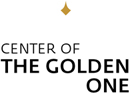 Form for Receiving Information from The LadyInstructions:Use this form to share any organizational direction or teachings received from The Lady. Do not use this form for reporting personal guidance.Complete the form within 3 days of receiving the communication from The Lady.Once completed, please save the document in the following way: First name/ Last name initial/Current date. Example: John A 21 06 15Email your document to Katy Pillar at katy@miracle.org and Rachael Wilder at  rachaelw@miracle.org.

Your Name:                                                                                              
Today’s Date:       			Context: Method of communication from The Lady:
 Recording Personal Call Through a communicator for The Lady  Meeting with The Lady:       At an event:       Other:       		Date The Lady delivered this communication:		Date you received this communication:		In what role/service did you receive this communication?		Was this communication also intended for/sent to someone else other than yourself? If so, list the names of the other recipients.	Content:		List the main topics of the communication.		Write the communication as precisely as possible in detailed points. Because this is a protected form, press the Shift + Return keys to start a new line to separate your points.		Intent:Add anything you feel would be important in understanding The Lady’s intent. For example, did it seem like The Lady was brainstorming or was she giving clear direction?		What action/s, if any, are you planning to take from the communication you received?Thank you. 